Творческий семейный вечер «Как здорово, что все мы здесь сегодня собрались»	Цель: формирование уважительного отношения детей к своим родителям и родителей к своим детям.
Задачи:- создание условий для развития творческих способностей детей и родителей в детском коллективе;- развивать творческих и актерские способности детей и родителей; - создать доброжелательную атмосферу в коллективе;  - укрепление сотрудничества детского объединения и родителей.Ход мероприятия:Ведущая:Я спешу сказать вам: «Здравствуйте!»Чтоб пожелать здоровья доброго.Я спешу сказать вам «Благости»Чтоб пожелать вам счастья нового.Я спешу сказать вам «Радости, удач,Успехов и везенья»И пожелать всем в этом залеПрекраснейшего настроенья.Ведущая: Добрый день, дорогие друзья, папы, мамы, дочки и сыновья! Сегодня здесь собралась одна большая дружная семья!Ведущая: В году есть много замечательных праздников. Но лишь два из них ассоциируются с сильной и слабой половиной человечества - это 23 февраля День Защитников Отечества …и 8 Марта - Международный Женский день.Сегодня мы решили объединить эти замечательные половины!Мы рады приветствовать вас на нашем семейном вечере, который называется «Как здорово, что все мы здесь сегодня собрались».Ведущая: Семья – это наша пристань, крепость, которая защищает от всех невзгод.Ничто так не объединяет семью, как общие интересы и совместное творчество.	И начинаем мы наш вечер с разговора о главах семейств – папах!Ведущий:
Папы разными бывают: 
Тот молчит, а тот кричит, 
Тот, бывает, напевает, 
Тот у телека торчит, 
Тот, бывает, обнимает 
Теплотою сильных рук, 
Тот, бывает, забывает, 
Что он сыну лучший друг. 
Папы разными бывают… 
И, когда проходят дни, 
Сыновья их вырастают 
Точка в точку, как они.В этот день веселый, яркий
Мы  желаем вам добра!
Песня пусть звучат подарком –
Начинать концерт пора!Песня «Лучше папы нет»Стихотворение «Как папа»
Хочу похожим быть на папу.
Во всём хочу как папа стать.
Как он -
Носить костюм и галстук,
Ходить, смотреть и даже спать.
Быть сильным, умным,
Не лениться
И делать всё, как он - на пять!
И не забыть ещё жениться!
И... нашу маму в жёны взять.Ведущий: А открыть наш творческий вечер, мы предлагаем Сергею Ивановичу со своей семьёй: сыном Иваном и супругой Верой Викторовной.Песня «Есть улицы центральные»Ведущий: 2017 год объявлен годом экологии. Мы с ребятами принимаем участие во всех мероприятиях, посвящённых этой проблеме.Сегодня мы хотим поблагодарить Черных Ивана Владимировича, Новикова Павла Сергеевича, Журавлёва Руслана Григорьевича, которые помогали своим детям изготавливать кормушки для птиц.Ведущий:Если в доме прописан уют, значит, будут в нем дети и внуки,
Потому что уют создают благородные женские руки
Человек устает от дорог и, поэтому, снова и снова
Он приходит на милый порог - на порог материнского дома.
Ведущий: Итак, настало время поговорить о маме. Песня «Солнышко в окно….»Ведущий: И  мы приглашаем наш следующий семейный дуэт: Соню с мамой Екатериной Александровной.СценкаВедущий: С раннего возраста дети любят рисовать. И в нашей группе есть талантливая девочка Черных Ксения, рисунки которой, просто завораживают. Мама – Ольга Викторовна, конечно же, помогает постигать ей не простые азы в рисовании.Предоставляем слово нашей юной художнице.Стихотворение «Я рисую мелом»Я сегодня не черчуНа асфальте мелом,На сестренку не кричу,Чтоб быстрее ела.Даже в час положенныйНе играю гаммы.Все дела отложены:Я рисую маму.Взгляд у мамы светел,Мама улыбается,Только на портретеПапа получается.Карандаш упрямый —Он такой растяпа:Я рисую маму —Он рисует папу.Трудная задача —Маму рисовать.Я чуть-чуть поплачуИ начну опять.(вручает маме портрет, который нарисовала к празднику)Ведущий: Приглашаем в центр зала музыкальную семью Осиповых. Олеся учится играть на фортепиано, а её мама Елена Ивановна играет на гитаре, а вместе они ещё и поют, и предлагают их поддержать.Песня «Алые паруса»Ведущий: Я вам хочу открыть маленький секрет – в нашей группе есть мальчик, который мечтает, когда вырастет стать кондитером или поваром. А чтобы быть хорошим поваром тоже нужен талант. Его очень вкусное черничное желе и чесночный хлеб, которые, конечно же, помогала готовить мама Светлана Владимировна, мы уже смогли продегустировать.Ведь именно Вадим стал инициатором кулинарного конкурса, который с энтузиазмом подхватили все ребята нашей группы. И сегодня они с мамой приготовили для вас сладкий сюрприз.Стихотворение «Пирожки»Вместе с мамою вдвоем 
Тесто мы месили.
Перемазались в муке,
Пирожки слепили.

Есть с капустой пирожок,
С мясом и картошкой.
Для сестренки - колобок,
Вылеплю ладошкой.

Я повидло положу
В тесто, в серединку.
И сестрёнку угощу
Сладкою начинкой.

Будем кушать всей семьей
Пирожки на ужин.
Скажет папа: «Молодец!
Нам помощник нужен!»Ведущий: В нашем Центре все таланты - 
Певцы, танцоры, музыканты! 
А еще у нас ребята 
по-английски говорят -
Сценку и песню про маму
Вам подарить они спешат.Сценка и «Песня Про мамонтёнка» (на английском языке)Ведущий: А сейчас прошу всех встать,
Будем вместе танцевать.
Дружный танец всех зовёт
В наш весёлый хоровод.Встречайте нашу самую танцевальную семью Гусевых – Ольгу Николаевну и Анатолия.Танец-повторялкаВедущий: Наша семья - это не только мамы и папы, а ещё бабушки и дедушки.Человек пожилой –
Это мудрости клад,
Это фонд золотой,
Это россыпь таланта.
Вам спасибо за все,
И почет вам, и честь,
И спасибо за то,
Что вы были и есть.Дедушка очень у нас деловой:
Ходит по дому, забыл про покой.
Бабушке он помогает весь день,
Делать ему это вовсе не лень.
То постоянно очки он теряет,
То разобьет что-то он, то сломает,
Вечно спешит, а устанет от дел,
Сядет с газетой — уже захрапел.Ведущий: В народе говорят: пожилой – значит мудрый.Предлагаем вашему вниманию сценку, роли в которой исполняют Лилия Генриховна и её внучка Настя.Сценка (по рассказу Пермяка)В центре сидит бабушка и вяжет. Входит внучка Катя с мячом в руках.Ведущий: У Кати было 2 глаза, 2 уха, 2 руки, 2 ноги, а язык один и нос – тоже один. Вот как-то раз Катя и спрашивает.Внучка Катя: Скажи, бабушка, почему это у меня всего по 2, а язык один и нос тоже один?Ведущий: А бабушка отвечает:Бабушка (откладывая вязание): Потому, Катенька, чтобы ты больше видела, больше слушала, больше ходила и меньше болтала и нос свой, куда не надо не совала.Ведущий: Вот, оказывается, почему языков и носов бывает только по одному. Ясно?
Бабушка, любимая, родная,Солнышко, ромашка, василек.Что мне пожелать тебе, не знаю.В этот замечательный денек!Пожелаю радости и счастья,Мира и удачи на твой век,Чтобы сердце не рвалось на части,Милый мой, родной мой человек!У меня братишка есть –
Загляденье просто.
Вот у мамы на коленках
Младший брат мой Вовка.
Он помощник мне во всём –
Дружно с братиком живём.
Книжку почитаем,
В мячик поиграем,
Песню весело споём,
Даже вместе спать пойдём.
Но вот только к сожаленью
Без него учу таблицу умножения.Ведущий: Алина рассказывала про своего младшего братишку, но у неё есть и старшие братья и сёстры, а вот сколько их…? Мы спросим у неё! (3 б + 4 с)Мы приглашаем выйти к нам многодетные семейные пары: Смольянинову Светлану Владимировну и Владимира Николаевича, Гусеву Ирину Андреевну и Андрея Николаевича, Затонских Ольгу Михайловну и Владимира Александровича, Гетьман Наталью Владимировну и Николая ГеннадьевичаВручение благодарственных грамотВедущий: И продолжат наш вечер многодетная семья Затонских: Григорий со своими сёстрами Леной и Лизой.Сценка «В поезде»Дети читают по одному:А у нас в семье живёт
Очень добрый славный кот.А мой дом охраняет
И со мной всегда играет
Пёс-красавец –французский догХодим с ним гулять мы в лог.У меня кролик живёт –
Шёрстку лижет, корм жуёт.
А у нас, который год,
В клетке попугай живёт.

Братья меньшие они -
Тоже члены всей семьи.
В семейном кругуВ семейном кругу мы с вами растем 
Основа основ – родительский дом. 
В семейном кругу все корни твои, 
И в жизнь ты входишь из семьи. 
В семейном кругу мы жизнь создаем, 
Основа основ – родительский дом.Ведущий: Для всех семей, присутствующих в этом зале, музыкальный подарок от Авраскиной Киры.«Этюд ре мажор» на фортепианоВедущий: Ребята, вы любите играть? Когда ваши родители были маленькими, они тоже очень любили играть. Давайте пригласим их с нами поиграть, пусть вспомнят своё детство.Наши гости засиделись
И на деток засмотрелись
Предлагаю дружно встать
С нами вместе поиграть.А поиграет с нами Ольга Михайловна, опыт у неё большой!Игра Сценка «Цветы для мамы»
Вася: А сейчас вы увидите (входит Коля с букетом цветов). Вы увидите чудака, который средь белого дня ходит с цветочками. Тебе не стыдно? Коля: Почему мне должно быть стыдно? Вася: Что это за лютики-цветочки? Ты бы ещё бантики нацепил! Коля: А! Ну… У мамы моей завтра день рождения. Вот я и решил подарить ей цветы! Вася: Вот уж не знал, что ты так сильно любишь цветы! Коля: Причём тут я? Мама очень цветы любит. У неё праздник, и я хочу её поздравить! Вася: А ты оказывается, эгоист! Вот тебе мамуля цветочки и радуйся! Вот я, например, всегда делю радость и с папой, и мамой, и с дедушкой, и с бабушкой. Их праздник - это мой праздник. Коля: Прекрасно! Я тоже стараюсь делить радость… Вася: Да кто, же так делит! Цветочки! Ха-ха! Вот раз у моего деда был день рождения, я ему знаешь, что подарил? Хоккейную клюшку! Коля: Ну, что ж, хороший подарок. Дедушкам тоже полезно спортом заниматься. Вася: Причём тут спорт? Мой дедушка с палочкой ходит – не до хоккея ему. Но ты же знаешь – не важен подарок, важно внимание! 
Коля: А что ты маме подарил? Вася: Маме – щенка! 
Коля: Твоя мама, наверное, любит животных? Вася: Терпеть не может! И мне не разрешала щенка заводить. А раз подарок – выкинуть нельзя, обидишь человека, то есть меня. Вот щенок и живёт у нас… Вот и у бабушки скоро день рождения, а я всё не могу придумать, что бы ей подарить… Коля: (подаёт букет цветов) Подари ей букет цветов.Папа и мама, чем же воздать
За все, что сделали вы?
Как же измерить, как сосчитать,
Сколько отдали любви?
Вы воспитали, вы берегли
От зла, беды и обид.
Вы всегда делали все, что могли,
Как вас отблагодарить?
Вы показали мне добрый пример
Честности и доброты.
Везде и всюду, тогда и теперь
Помню родные черты.
Вы подарили мне столько тепла,
Что можно мир весь согреть.
Ваша забота и нежность была
Только сильней с ходом лет.
Нет ни у мам, ни у пап выходных,
Нет праздников, отпусков.
Можно всегда потревожить родных,
И не услышишь злых слов.
Буду всегда благодарность свою
Вам, милые, приносить.
Папа и мама, я так вас люблю,
Пусть Бог всегда вас хранит.Дети выстраиваются полукругомПусть звенят повсюду песниПро любимых пап и мам.
Мы за все, за все, родные, Говорим: спасибо вам!Песня «Радость моя»(Дети вручают подарки родителям)Ведущий: Нам хочется поблагодарить все семьи, которые пришли к нам на праздник, на время бросили все домашние дела, забыли о семейных хлопотах, производственных проблемах.Ведущий: Все сегодня старалисьВыступали славно.Вы умней, дружнее сталиНу, а это главное!Ведущий: Гостям спасибо за внимание,За задор, веселье, смех,А артисты все имелиОшеломляющий успех!Ведущий: Богата Русь талантами,Вы убедились самиМы рады, что весь вечерВы были рядом с нами!!!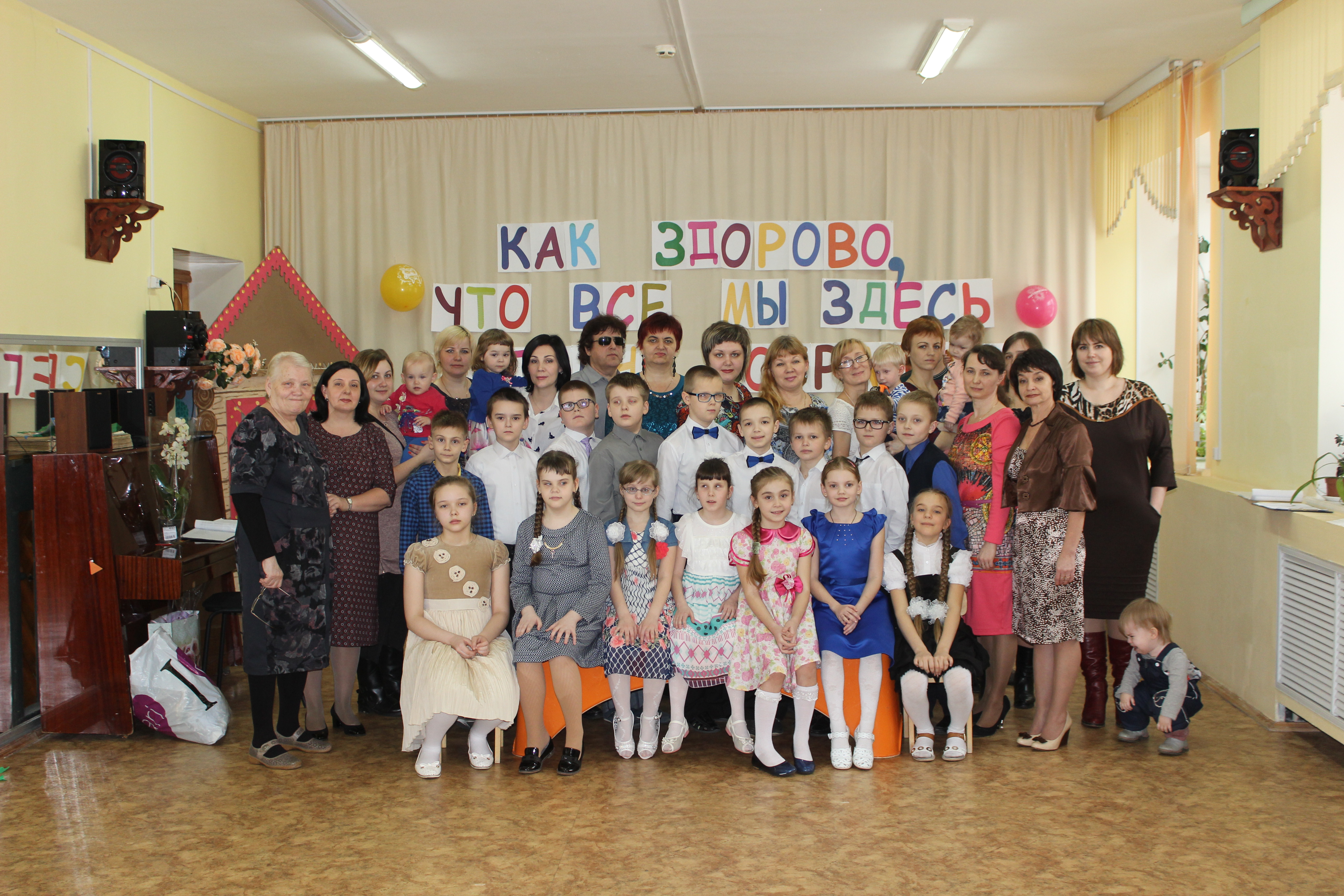 